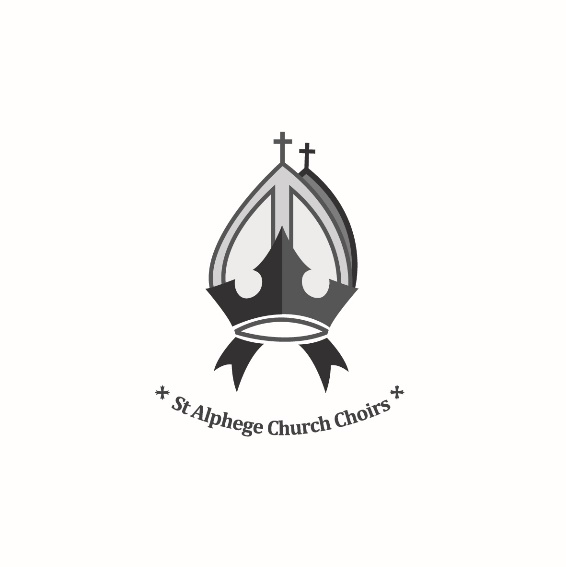 APPLICATION FOR AUDITIONST ALPHEGE CHOIR SUMMER COURSEAUDITION DATE: Saturday 11th July AUDITIONS FOR CHILDREN AGED 7 TO 11If you have any queries, please contact Joe Cooper, Director of Music on 07935 962677 (phone or text) or contact Isabel Baumber by email isabel@solihullparish.org.uk.  If you are unable to attend on Saturday 11th July, please do get in touch so that we can arrange another time for your child to audition.  Child’s nameChild’s date of birthParent’s nameContact telephone numberParent’s emailChild’s schoolChild’s school yearChild’s previous musical experience (if any to date)Are there any medical or additional needs we need to be aware of?